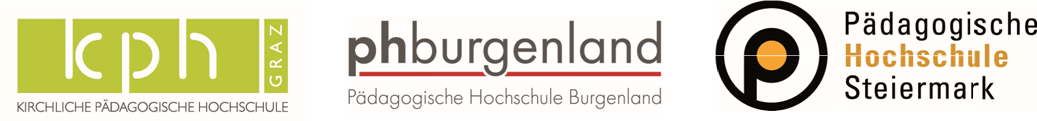 Hochschullehrgang mit Masterabschluss:  MENTORING Studieninformation und Terminvorschau Sehr geehrte Studienwerberin! Sehr geehrter Studienwerber! Vorausschauend auf den Hochschullehrgangsstart mit Wintersemester 2020/21 dürfen wir Ihnen folgende Informationen dem aktuellen Planungsstand vom 1.5.2020 gemäß unverbindlich zur Kenntnis bringen, Änderungen und Ergänzungen vorbehalten!  Anmeldung: Die Anmeldung zum Hochschullehrgang ist an einer der drei Institutionen in den dort bekannt gemachten Anmeldezeiträumen möglich, die diesen Hochschullehrgang mit Masterabschluss in Kooperation anbieten: Kirchliche Pädagogische Hochschule Graz (10 Studienplätze):  Ansprechperson ursula.grasser@kphgraz.at Pädagogische Hochschule Burgenland (20 Studienplätze):  Ansprechperson elisabeth.stipsits@ph-burgenland.at Pädagogische Hochschule Steiermark (30 Studienplätze):  Ansprechperson claudia.seidler@phst.at Studienrechtliche Prüfung & Reihungsverfahren: Sollte die Anzahl der Studienbewerber_innen – vorausgesetzt die Erfüllung der Zulassungskriterien gemäß Curriculum – die Anzahl der an der jeweiligen Institution zu Verfügung stehenden Plätze überschreiten, wird ein Reihungsverfahren gemäß Curriculum durchgeführt. Fixplatzvergabe & Studienbeitrag: Im Juli werden Sie über einen möglichen Fixplatzerhalt informiert und infolge von der Studienabteilung der jeweiligen Hochschule per Mail kontaktiert mit der Information über die Meldung zum Studium und der Aufforderung, den Studienbeitrag zu entrichten. Zulassung zum Studium & Inskription zu den Lehrveranstaltungen: Nach der Entrichtung des Studienbeitrags erhalten Sie die Information per Mail, dass Sie zum gewünschten Studium zugelassen sind. Ab diesem Zeitpunkt können Sie Ihre Inskription zu den verschiedenen Lehrveranstaltungen an der jeweiligen Hochschule vornehmen, an der die jeweilige Lehrveranstaltung angeboten wird. Der Inskriptionszeitraum (Anmeldezeitraum) läuft von 7. September 2020, 7:00 Uhr, bis einschließlich 20. September 2020, 23:59 Uhr. Modul- und Lehrveranstaltungsübersicht (vgl. Curriculum): Legende:  Lehrveranstaltungen in kursiver Schrift und grau hinterlegt werden im Rahmen der Hochschullehrgänge Mentoring mit einem Umfang von 30 ECTS-AP eingebracht und wechselweise anerkannt.  Die Organisationsform des Hochschullehrgangs mit Masterabschluss Mentoring umfasst die Lehrveranstaltungen in schwarzer Schrift auf weißem Hintergrund. Gruppenzuteilung: Vorlesungen finden in der Großgruppe (bis zu 60 Personen) mit allen Teilnehmer_innen des Durchgangs statt. Seminare (Lehrveranstaltungen mit 30 Personen) finden in Graz (Gruppen ST A + B für Steiermark A + Gruppen ST A + B Steiermark B) und in Pinkafeld bzw. Eisenstadt (Gruppe ST C + B A für Steiermark C + Burgenland A) statt. Die Gruppenzuteilung wird vom Organisationsteam unter Berücksichtigung der Bundeslandzugehörigkeit und der Verortung der jeweiligen Teilnehmerin bzw. des jeweiligen Teilnehmers folgend den Grundsätzen der Wirtschaftlichkeit (Reisebewegungen und Entfernungen) sowie unter Berücksichtigung der Arbeitsfähigkeit der entstehenden Gruppen (Teilnehmer_innenanzahl pro Arbeitsgruppe) vorgenommen. Übungen (Lehrveranstaltungen mit 15 Personen) finden in den folgenden Gruppen statt: ST A – Steiermark Gruppe A ST B – Steiermark Gruppe B ST C – Steiermark Gruppe C B  A – Burgenland Gruppe A  Semester 1 WS 2020/21 Semester 2 SS 2021 Semester 3 WS 2021/22 Semester 4 SS 2022 WINTERSEMESTER 2020/21 659MM032PH Der Berufseinstieg als Professionalisierungsprozess VO (alle Gruppen) Anmeldung an: PHSt Ort: Die Veranstaltung findet online statt! Ansprechperson: claudia.seidler@phst.at Do, 15. Oktober 2020, online 16:00 Uhr Beginn der Eröffnungsveranstaltung: Grußworte der Rektorate und Einführung in das Studium 18:00 Uhr Ringvorlesung mit Prof. Dr. Manuela Keller-Schneider, PH Zürich Fr, 16. Oktober 2020, online 9:00 – 17:00 Uhr, HS-Prof. Dr. Erika Rottensteiner und HS-Prof. Dr. Barbara Pflanzl Sa, 17. Oktober 2020, online 9:00 – 17:00 Uhr, Prof. Dr. Manuela Keller-Schneider, PH Zürich 659MM031PI Professionalisierungstheorien im gesellschaftlichen Spannungsfeld VO (alle Gruppen) Anmeldung an: KPH-Graz Ort: Die Veranstaltung findet online statt! Ansprechperson: ursula.grasser@kphgraz.at Fr, 6. November 2020, 15:45 – 19:30 Uhr + Sa, 7. November 2020, 09:00 – 17:15 Uhr, online Fr, 5. Februar 2021, 14:00 – 17:15 Uhr + Sa, 6. Februar 2021, 09:00 – 15:30 Uhr, online Dr. Julia Seyss-Inquart, KPH-Graz 659MM111PA Methodologische Grundlagen: Qualitativ und quantitativ VO (alle Gruppen) Anmeldung an: PH Burgenland  Ort: Die Veranstaltung findet online statt! Ansprechperson: elisabeth.stipsits@ph-burgenland.at Fr, 27. November 2020, online , 14:00-21:15 Uhr, Sa, 28. November 2020, online, 9:00-17:15 Uhr, Univ.-Ass. Prof. Dr. Susanne Roßnagl, Universität Innsbruck Fr, 8. Jänner 2021, online , 14:00-21:15 Uhr, Sa, 9. Jänner 2021, online, 9:00-17:15 Uhr, Univ.-Ass. Prof. Dr. Susanne Roßnagl, Universität Innsbruck Sommersemester 2021 659MM124PA Methodenwerkstatt UE - Gruppe ST A Anmeldung an: PH Burgenland Ort:  PH Stmk, Hasnerplatz 12, 8010 Graz Ansprechperson: elisabeth.stipsits@ph-burgenland.at Mi, 14. Juli 2021, 09:00 - 17:15 Uhr    Do, 15. Juli 2021, 09:00 - 17:15 UhrUniv.-Ass. Prof. Dr. Susanne Roßnagl, Universität Innsbruck 659MM124PA Methodenwerkstatt UE - Gruppe ST B Anmeldung an: PH Burgenland Ort:  PH Stmk, Hasnerplatz 12, 8010 Graz  Ansprechperson: elisabeth.stipsits@ph-burgenland.at Mi. 1. September 2021, 09:00 - 17:15 Uhr   Do, 2. September 2021, 09:00 - 17:15 UhrUniv.-Ass. Prof. Dr. Susanne Roßnagl, Universität Innsbruck 659MM124PA Methodenwerkstatt UE – Gruppe ST C  +  B AAnmeldung an: PH Burgenland Ort: Seminarraum 5, 2. Stock, Thomas Alva Edisonstr. 1, 7000 Eisenstadt  Ansprechperson: elisabeth.stipsits@ph-burgenland.at Mo, 5. Juli 2021, 09:00 - 17:15 Uhr Di, 6. Juli 2021, 09:00 - 17:15 Uhr Univ.-Ass. Prof. Dr. Susanne Roßnagl, Universität Innsbruck 659MM081PH Mentoring im Kontext von Schul- und Organisationsentwicklung (VO) (alle Gruppen) Anmeldung an: PH Steiermark Ort: Aula, Altbau 1. Stock, Hasnerplatz 12, 8010 Graz Ansprechperson: claudia.seidler@phst.at Mo, 12. Juli 2021, 8:00 - 13:00 Uhr, Mag. Fresner, Bildungsdirektion Stmk  Mo, 12. Juli 2021, 14:00 bis 19:00 Uhr, Anita Mayer, MEd Di, 13. Juli 2021, 8:00 bis 13:00 Uhr, Maria Wagner-Schöllauf, BEd 659MM092PA Coaching: Prozessgestaltung und Modeling UE – Gruppe ST A Anmeldung an: PH Burgenland Ort: ONLINEAnsprechperson: elisabeth.stipsits@ph-burgenland.at Fr, 11. Juni 2021, PH Stmk, 14:00-21:15 Uhr   Sa, 12. Juni 2021, PH Stmk, 9:00-17:15 Uhr, Univ.-Ass. Prof. Dr. Susanne Roßnagl, Universität Innsbruck 659MM092PA Coaching: Prozessgestaltung und Modeling UE – Gruppe ST B Anmeldung an: PH Burgenland Ort: ONLINEAnsprechperson: elisabeth.stipsits@ph-burgenland.at  Fr, 26. März 2021, PH Stmk, 14:00-21:15 Uhr   Sa, 27. März 2021, PH Stmk, 9:00-17:15 Uhr, Univ.-Ass. Prof. Dr. Susanne Roßnagl, Universität Innsbruck 659MM092PA Coaching: Prozessgestaltung und Modeling UE – Gruppe ST C Anmeldung an: PH Burgenland Ort: Seminarraum 5, 2. Stock, Thomas Alva Edisonstr 1, 7000 Eisenstadt  Ansprechperson: elisabeth.stipsits@ph-burgenland.at Fr, 23. April 2021, PH B, SR 5, 14:00-21:15 Uhr   Sa, 24. April 2021, PH B, SR 5, 09:00-17:15 Uhr, Univ.-Ass. Prof. Dr. Susanne Roßnagl, Universität Innsbruck 659MM092PA Coaching: Prozessgestaltung und Modeling UE – Gruppe B A   Anmeldung an: PH Burgenland Ort: Seminarraum 5, 2. Stock, Thomas Alva Edisonstr 1, 7000 Eisenstadt  Ansprechperson: elisabeth.stipsits@ph-burgenland.at Fr, 7. Mai, 2021, PH B, SR 5, 14:00-21:15Sa, 8. Mai, 2021, PH B SR 5, 09:00-17:15, Univ.-Ass. Prof. Dr. Susanne Roßnagl, Universität Innsbruck 659MM101PA Coaching: Spezifische Anwendung und Integration SE – Gruppe ST C und B A Anmeldung an: PH Burgenland Ort: Seminarraum 5, 2. Stock, Thomas Alva Edisonstr 1, 7000 Eisenstadt  Ansprechperson: elisabeth.stipsits@ph-burgenland.at Mi, 1. September 2021, 09:00 - 17:15 Uhr   Do, 2. September 2021, 09:00 - 17:15 Uhr Krojer Eva BEd MSc PhD 659MM101PA Coaching: Spezifische Anwendung und Integration SE – Gruppe ST A und Gruppe ST B  Anmeldung an: PH Burgenland Ort: PH Stmk, Hasnerplatz 12, 8010 Graz Ansprechperson: elisabeth.stipsits@ph-burgenland.at Mo, 6. September 2021, 09:00 - 17:15 Uhr Di, 7. September 2021, 09:00 - 17:15 UhrKrojer Eva BEd MSc PhD 659MM082 Modelle systemischen Mentorings (VO) (alle Gruppen) Anmeldung an: PH Steiermark Ort: Aula, Altbau 1. Stock, Hasnerplatz 12, 8010 Graz  Ansprechperson: claudia.seidler@phst.at Mi,  8. September 2021, 09:00 - 17:15 Uhr Do, 9. September 2021, 09:00 - 17:15 Uhr Fr, 10. September 2021, 09:00 - 17:15 Uhr Mag. Ruben Kulcsar 659MM022PI Fachspezifisch-pädagogisches Coaching SE – Gruppe ST A und Gruppe ST B Anmeldung an: KPH-Graz Ort: KPH-Graz, Lange Gasse 2, 8010 Graz Ansprechperson: ursula.grasser@kphgraz.at Fr, 23. April 2021, 15:45 – 19:13 Uhr Sa, 24. April 2021, 09:00 – 17:15 Uhr David Wohlhart, BEd 659MM022PI Fachspezifisch-pädagogisches Coaching SE – Gruppe ST C und Gruppe B A Anmeldung an: KPH-Graz Ort: Stadthotel Pinkafeld, Hauptplatz 18, 7423 Pinkafeld  Ansprechperson: ursula.grasser@kphgraz.at Fr, 12. März 2021, 15:45 – 19:13 Uhr Sa, 13. März 2021, 09:00 – 17:15 UhrDavid Wohlhart, BEd 	 Wintersemester 2021/22 Die Termine der 659MM123PH Schreibwerkstatt werden gemäß den Schreibgruppenbildungen vereinbart und verlautbart. Anmeldung an: PH Steiermark Ansprechperson: claudia.seidler@phst.at659MM023PA Innovative fachliche und überfachliche Lehr-Lernsettings (SE) –  Gruppe ST C und Gruppe B A Anmeldung an: PH Burgenland Ort: Seminarraum 15, 2. Stock, Thomas Alva Edisonstr 1, 7000 Eisenstadt  Ansprechperson: elisabeth.stipsits@ph-burgenland.at Fr, 8. Oktober, 2021, 14:00 – 17:15 Uhr  Sa, 9. Oktober, 2021, 09:00 – 17:15 UhrElisabeth Stipsits BEd MEd MA PhD 659MM023PA Innovative fachliche und überfachliche Lehr-Lernsettings (SE) –  Gruppe ST A und Gruppe ST B Anmeldung an: PH Burgenland Ort: PH Stmk, Hasnerplatz 12, 8010 Graz Ansprechperson: elisabeth.stipsits@ph-burgenland.at Mo, 15. November 2021, 09:00 – 17:15 Uhr  Di, 16. November 2021, 09:00 – 17:15 UhrElisabeth Stipsits BEd MEd MA PhD 659MM112PA Forschungskolloquium UE - Gruppe ST A Anmeldung an: PH Burgenland Ort: PH Stmk, Hasnerplatz 12, 8010 Graz Ansprechperson: elisabeth.stipsits@ph-burgenland.at Fr, 8. Oktober, 2021, 14:00 – 19:30 Uhr Sa, 9. Oktober, 2021, 09:00 – 17:15 Uhr Fr, 3. Dezember, 2021, 14:00 – 19:30 Uhr  Sa, 4. Dezember, 2021, 09:00 – 17:15 Uhr Claudia Schneider BEd MEd MA PhD 659MM112PA Forschungskolloquium UE - Gruppe ST B Anmeldung an: PH Burgenland Ort: PH Stmk, Hasnerplatz 12, 8010 Graz Ansprechperson: elisabeth.stipsits@ph-burgenland.at Fr, 15. Oktober, 2021, 14:00 – 19:30 Uhr Sa, 16. Oktober, 2021, 09:00 – 17:15 Uhr Fr, 10. Dezember, 2021, 14:00 – 19:30 Uhr Sa, 11. Dezember, 2021, 09:00 – 17:15 Uhr Claudia Schneider BEd MEd MA PhD 659MM112PA Forschungskolloquium UE - Gruppe ST C und Gruppe B A Anmeldung an: PH Burgenland Ort: Seminarraum 5, 2. Stock, PH B, Thomas Alva Edisonstr 1, 7000 Eisenstadt Ansprechperson: elisabeth.stipsits@ph-burgenland.at Fr, 19. November 2021, 14:00 – 19:30 Uhr Sa, 20. November 2021, 09:00 – 17:15 Uhr Fr, 14. Jänner 2022, 14:00 – 19:30 Uhr Sa, 15. Jänner 2022, 09:00 – 17:15 Uhr Claudia Schneider BEd MEd MA PhD Sommersemester 2022 659MM102PA Supervisionswerkstatt UE – Gruppe ST A Anmeldung an: PH Burgenland Ort: PH Stmk, Hasnerplatz 12, 8010 Graz Ansprechperson: elisabeth.stipsits@ph-burgenland.at Fr, 18. März 2022, 14:00 – 17:15 Uhr Sa, 19. März 2022, 09:00 – 17:15 UhrMag. Irma Ortner-Lidy Irma MSc 659MM102PA Supervisionswerkstatt UE – Gruppe ST B Anmeldung an: PH Burgenland Ort: PH Stmk, Hasnerplatz 12, 8010 Graz Ansprechperson: elisabeth.stipsits@ph-burgenland.at Fr, 22. April 2022, 14:00 – 17:15 Uhr    Sa, 23. April 2022, 09:00 – 17:15 UhrMag. Irma Ortner-Lidy Irma MSc 659MM102PA Supervisionswerkstatt UE – Gruppe ST C Anmeldung an: PH Burgenland Ort: Stadthotel Pinkafeld, Hauptplatz 18, 7423 Pinkafeld  Ansprechperson: elisabeth.stipsits@ph-burgenland.at Fr, 25. Februar 2022, 14:00 – 17:15 Uhr  Sa, 26. Februar 2022, 09:00 – 17:15 UhrMag. Irma Ortner-Lidy Irma MSc 659MM102PA Supervisionswerkstatt UE – Gruppe B A Anmeldung an: PH Burgenland Ort: Seminarraum 5, 2. Stock, PH B, Thomas Alva Edisonstr. 1, 7000 Eisenstadt Ansprechperson: elisabeth.stipsits@ph-burgenland.at Fr, 11. März 2022, 14:00 – 17:15 Uhr    Sa, 12. März 2022, 09:00 – 17:15 UhrMag. Irma Ortner-Lidy Irma MSc 659MM083 Systemisches Mentoring in der UmsetzungAnsprechperson: claudia.seidler@phst.atUnverbindliche Vorschau! Änderungen und Aktualisierungen vorbehalten!Planungsstand 25.11.2020LN LV-Typ Sem SWSt (zu 15 UE mit je 45 Min.) Anzahl der UE Präsenzstudienanteil (Echt-stunden zu 60 Min.) Selbst- studien- anteil MM1/Lehren und Lernen – Grundlagen MM1/Lehren und Lernen – Grundlagen 659MM011 Schulpädagogische und didaktische Konzepte  in der LehrerInnenbildung pi SE 1. 1,25 18,75 14 36 2 659MM012 Lerntheorien biographisch betrachtet pi SE 2. 2 30 22,5 52,5 3 3,25 48,75 36,5 88,5 5 MM2/Lehren und Lernen – Vertiefung MM2/Lehren und Lernen – Vertiefung 659MM021 Werkzeuge und Methoden der Unterrichtsbeobachtung und Unterrichtsanalyse pi SE 1. 0,75 11,25 8 17 1 659MM022 Fachspezifisch-pädagogisches Coaching pi SE 2. 0,75 11,25 8 42 2 659MM023 Innovative fachliche und überfachliche Lehr- und Lernsettings pi SE 3. 1,75 26,25 20 30 2 3,25 48,75 36 89 5 MM3/Pädagogische Professionalität MM3/Pädagogische Professionalität 659MM031 Professionalisierungstheorien im gesellschaftlichen  Spannungsfeld npi VO 1. 1,5 22,5 17 58 3 659MM032 Der Berufseinstieg als Professionalisierungsprozess npi VO 1. 1,5 22,5 17 58 3 3 45 34 116 6 MM4/Kommunikation und Interaktion – Grundlagen MM4/Kommunikation und Interaktion – Grundlagen 659MM041 Einführung in die prozessorientierten Arbeitsweisen pi SE 1. 0,5 7,5 6 19 1 659MM042 Kommunikation und Interaktion: Grundlagen und Haltungen pi SE 1. 1,25 18,75 14 48,5 2,5 659MM043 Kommunikation und Interaktion: Systemische Aspekte und ihre Anwendung pi SE 1. 1,25 18,75 14, 48,5 2,5 3 45 34 116 6 MM5/Kommunikation und Interaktion – Vertiefung MM5/Kommunikation und Interaktion – Vertiefung 659MM051 Selbsterfahrung in Team- und Gruppenarbeit pi SE 2. 1,5 22,5 17 58 3 659MM052 Ziel- und lösungsorientierte Kommunikation pi SE 3. 1,5 22,5 17 58 3 3 45 34 116 6 MM6/Mentoring – Grundlagen MM6/Mentoring – Grundlagen 659MM061 Mentoring im Kontext von LehrerInnenausbildung pi SE 2. 1 15 11,25 13,75 1 659MM062 Mentoring im Kontext von Berufseinführung pi SE 2. 1 15 11,25 38,75 2 659MM063 MentorInnen als PraxisberaterInnen pi SE 3. 1 15 11,25 38,75 2 3 45 33,75 91,25 5 MM7/Mentoring in der Praxis MM7/Mentoring in der Praxis 659MM071 Beurteilung beruflicher Praxis pi SE 3. 1 15 11,25 38,75 2 659MM072 e-Mentoring pi SE 3. 1 15 11,25 38,75 2 2 30 22,5 77,5 4 MM8/Systemisches Mentoring MM8/Systemisches Mentoring 659MM081 Mentoring im Kontext von Schul- und  Organisationsentwicklung npi VO 2. 1 15 11,25 38,75 2 659MM082 Modelle systemischen Mentorings npi VO 2. 2 30 22,5 27,5 2 659MM083 Systemisches Mentoring in der Umsetzung pi UE 4. 1,5 22,5 17 33 2 4,5 67,5 50,75 99,25 6 MM9/Coaching – Grundlagen MM9/Coaching – Grundlagen 659MM091 Coaching: Grundlagen und Anwendung pi SE 2. 1,5 22,5 17 58 3 659MM092 Coaching: Prozessgestaltung und Modeling pi UE 2. 2 30 22,5 77,5 4 3,5 52,5 39,5 135,5 7 MM10/Coaching – Anwendung und Integration MM10/Coaching – Anwendung und Integration 659MM101 Coaching: Spezifische Anwendung und Integration pi SE 2. 1,5 22,5 17 58 3 659MM102 Supervisionswerkstatt pi UE 4. 1 15 11,25 38,75 2 2,5 37,5 28,25 96,75 5 MM11/Wissenschaftliches Arbeiten - Grundlagen MM11/Wissenschaftliches Arbeiten - Grundlagen 659MM111 Methodologische Grundlagen: Qualitativ und quantitativ npi VO 1. 3 45 33,75 66,25 4 659MM112 Forschungskolloquium  pi UE 3. 2 30 22,5 27,5 2 5 75 56,25 93,75 6 MM12/Wissenschaftliches Arbeiten - Anwendung MM12/Wissenschaftliches Arbeiten - Anwendung 659MM123 Schreibwerkstatt pi UE 3. 1,5 22,5 17 33 2 659MM124 Methodenwerkstatt pi UE 2. 3 45 33,75 41,25 3 4,5 67,5 50,75 74,25 5 659MM031 Professionalisierungstheorien im gesellschaftlichen  Spannungsfeld npi VO 1. 1,5 22,5 17 58 3 659MM032 Der Berufseinstieg als Professionalisierungsprozess npi VO 1. 1,5 22,5 17 58 3 659MM111 Methodologische Grundlagen:  Qualitativ und quantitativ npi VO 1. 3 45 33,75 66,25 4 659MM081 Mentoring im Kontext von Schul- und  Organisationsentwicklung npi VO 2. 1 15 11,25 38,75 2 659MM082 Modelle systemischen Mentorings npi VO 2. 2 30 22,5 27,5 2 659MM022 Fachspezifisch-pädagogisches Coaching pi SE 2. 0,75 11,25 8 42 2 659MM092 Coaching: Prozessgestaltung und Modeling pi UE 2. 2 30 22,5 77,5 4 659MM101 Coaching: Spezifische Anwendung und Integration pi SE 2. 1,5 22,5 17 58 3 659MM124 Methodenwerkstatt pi UE 2. 3 45 33,75 41,25 3 659MM023 Innovative fachliche und überfachliche Lehr- und Lernsettings pi SE 3. 1,75 26,25 20 30 2 659MM112 Forschungskolloquium  pi UE 3. 2 30 22,5 27,5 2 659MM123 Schreibwerkstatt pi UE 3. 1,5 22,5 17 33 2 659MM083 Systemisches Mentoring in der Umsetzung pi UE 4. 1,5 22,5 17 33 2 659MM102 Supervisionswerkstatt pi UE 4. 1 15 11,25 38,75 2 659MM031 Professionalisierungstheorien im gesellschaftlichen  Spannungsfeld npi VO 1. 1,5 22,5 17 58 3 659MM032 Der Berufseinstieg als Professionalisierungsprozess npi VO 1. 1,5 22,5 17 58 3 659MM111 Methodologische Grundlagen:  Qualitativ und quantitativ npi VO 1. 3 45 33,75 66,25 4 659MM081 Mentoring im Kontext von Schul- und  Organisationsentwicklung npi VO 2. 1 15 11,25 38,75 2 659MM082 Modelle systemischen Mentorings npi VO 2. 2 30 22,5 27,5 2 659MM022 Fachspezifisch-pädagogisches Coaching pi SE 2. 0,75 11,25 8 42 2 659MM092 Coaching: Prozessgestaltung und Modeling pi UE 2. 2 30 22,5 77,5 4 659MM101 Coaching: Spezifische Anwendung und Integration pi SE 2. 1,5 22,5 17 58 3 659MM124 Methodenwerkstatt pi UE 2. 3 45 33,75 41,25 3 659MM023 Innovative fachliche und überfachliche Lehr- und Lernsettings pi SE 3. 1,75 26,25 20 30 2 659MM112 Forschungskolloquium  pi UE 3. 2 30 22,5 27,5 2 659MM123 Schreibwerkstatt pi UE 3. 1,5 22,5 17 33 2 659MM083 Systemisches Mentoring in der Umsetzung pi UE 4. 1,5 22,5 17 33 2 659MM102 Supervisionswerkstatt pi UE 4. 1 15 11,25 38,75 2 